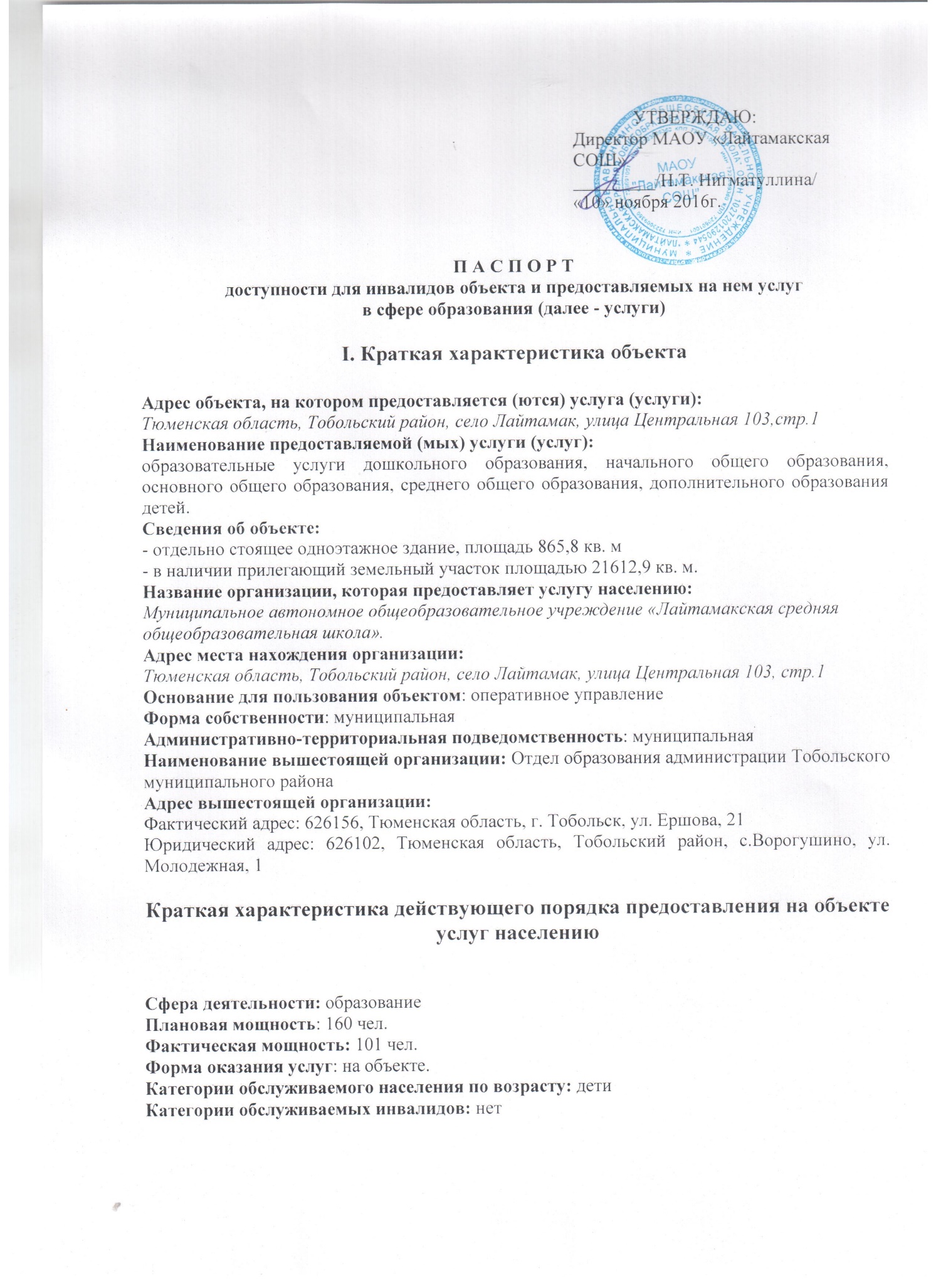 Ш. Оценка состояния н имеющихся недостатков в обеспечении условийдоступности для инвалидов объектаIV. Оценка состояния н имеющихся недостатков в обеспечении условий доступности для инвалидов предоставляемых услугСокращения наименования категорий инвалидов:к – инвалиды на креслах-колясках («колясочники»),о – инвалиды с нарушениями опорно-двигательного аппарата («опорники»);с – инвалиды с нарушениями зрения («слепые»),г – инвалиды с нарушениями слуха («глухие»).у – инвалиды с нарушениями слуха («глухие»).V. Предлагаемые управленческие решения по срокам и объемам работ, необходимых для приведения объекта и порядка предоставления на нем услуг в соответствие с  требованиями законодательства Российской Федерации об обеспечении условий ихдоступности для инвалидов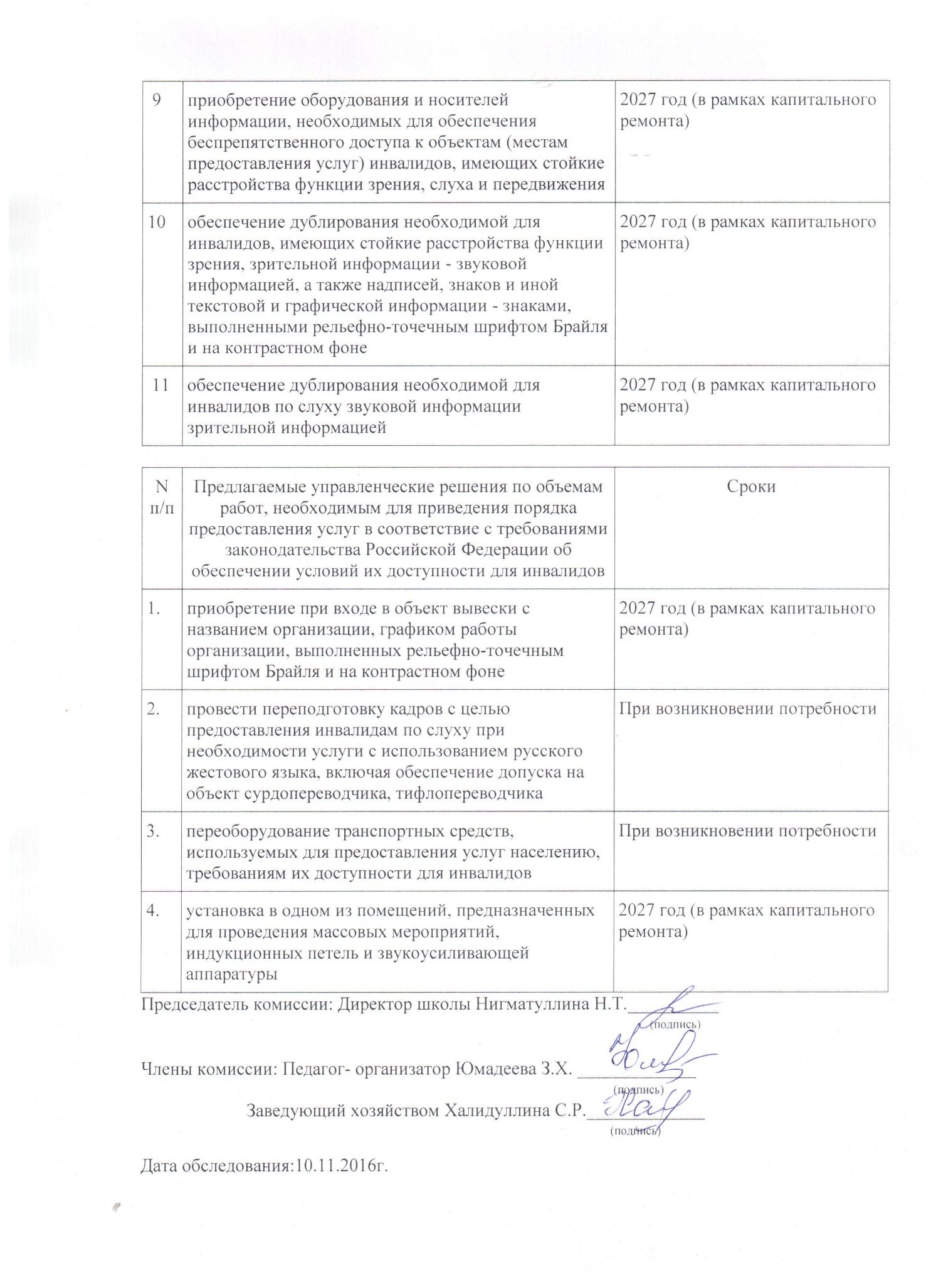 №п/пОсновные показатели доступности для инвалидов объектаОценка состояния иимеющихся недостатков вобеспечении условийдоступности для инвалидовобъекта1выделенные стоянки автотранспортных средств для инвалидовотсутствуют2сменные кресла-коляскиотсутствуют3адаптированные лифтыотсутствуют4поручниотсутствуют5пандусыОтсутствуют пандус в здание6подъемные платформы (аппарели)отсутствуют7раздвижные двериотсутствуют8доступные входные группыПокрытие пешеходных дорожек из твердого материала, имеет шероховатую поверхность. Входная группа достаточной  ширины для проезда инвалидной коляски. Требуется перекидной пандус через порог. 9доступные санитарно-гигиенические помещенияотсутствуют10достаточная ширина дверных проемов в стенах, лестничных маршей, площадокШирина дверных проемов соответствует требованиям11надлежащее размещение оборудования и носителей информации, необходимых для обеспечения беспрепятственного доступа к объектам (местам предоставления услуг) инвалидов, имеющих стойкие расстройства функции зрения, слуха и передвиженияотсутствуют12дублирование необходимой для инвалидов, имеющих стойкие расстройства функции зрения, зрительной информации – звуковой информацией, а также надписей, знаков и иной текстовой и графической информации - знаками, выполненными рельефноточечным шрифтом Брайля и на контрастном фонеотсутствуют13дублирование необходимой для инвалидов по слуху звуковой информации зрительной информациейотсутствуют14иныеотсутствуют№п/пОсновные показатели доступности для инвалидов предоставляемой услугиОценка состояния иимеющихся недостатков вобеспечении условийдоступности дляинвалидов предоставляемой услуги1наличие при входе в объект вывески с названием организации, графиком работы организации, плана здания, выполненных рельефно-точечным шрифтом Брайля и на контрастном фонеотсутствуют2обеспечение инвалидам помощи, необходимой для получения в доступной для них форме информации о правилах предоставления услуги, в том числе об оформлении необходимых для получения услуги документов, о совершении ими других необходимых для получения услуги действийчастичное обеспечение3проведение инструктирования или обучения сотрудников, предоставляющих услуги населению, для работы с инвалидами, по вопросам, связанным с обеспечением доступности для них объектов и услугпроведен4наличие работников организаций, на которых административно-распорядительным актом возложено оказание инвалидам помощи при предоставлении им услугв наличии5предоставление услуги с сопровождением инвалида по территории объекта работником организациипредоставляется6предоставление инвалидам по слуху, при необходимости, услуги с использованием русского жестового языка, включая обеспечениедопуска на объект сурдопереводчика,  тифлопереводчикаотсутствуют7соответствие транспортных средств, используемых для предоставления услуг населению, требованиям их доступности для инвалидовотсутствуют8обеспечение допуска на объект, в котором предоставляются услуги, собаки-проводника при наличии документа, подтверждающего ееспециальное обучение, выданного по форме и в порядке, утвержденном приказом Министерства труда и социальной защиты Российской Федерацииобеспечен9наличие в одном из помещений, предназначенных для проведения массовых мероприятий, индукционных петель и звукоусиливающей аппаратурыотсутствуют10адаптация официального сайта  организации, предоставляющих услуги в сфере образования, для лиц с нарушением зрения (слабовидящих)в наличии11обеспечение предоставления услуг тьютораотсутствуют12иныеотсутствуютN п/пПредлагаемые управленческие решения по объемам работ, необходимым для приведения объекта в соответствие с требованиями законодательства Российской Федерации об обеспечении условий их доступности для инвалидов Сроки 1Проведение проектных работ, необходимых для приведения объекта в соответствие требований законодательства РФ об обеспечения условий их доступности для инвалидов2017-20272устройство стоянки автотранспортных средств для инвалидов2027 год (в рамках капитального ремонта)3приобретение необходимости сменных кресел-колясок2027 год (в рамках капитального ремонта)4установка поручней2027 год (в рамках капитального ремонта) 5установка подъемной платформы (аппарелей)2027 год (в рамках капитального ремонта)6установка раздвижных дверей2027 год (в рамках капитального ремонта) 7установка доступных входных групп2027 год (в рамках капитального ремонта) 8оборудование доступных санитарно-гигиенических помещений2027 год (в рамках капитального ремонта)